AvropsstödElektriska arbetsfordon 2020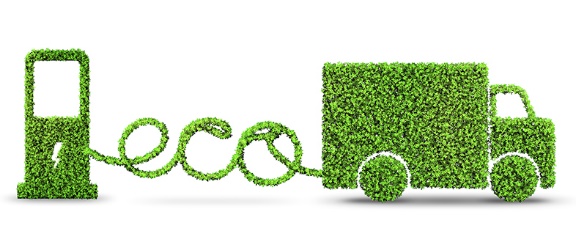 InledningDetta avropsstöd är framtaget för avropsberättigade kunder i syfte att underlätta vid avrop från ramavtalet Elektriska arbetsfordon 2020. Avropande myndigheter och enheter är fria att utforma sina avrop hur de vill,  så länge dessa inte strider mot ramavtalets villkor eller mot Lagen om offentlig upphandling (LOU).Varför upphandlar Adda Elektriska arbetsfordon 2020?Addas ramavtal fungerar som ett verktyg för er som fattat beslut att satsa på elektriska arbetsfordon, kanske som ett steg i att nå verksamhetens miljömål. Ramavtalet ger er ett heltäckande utbud av arbetsfordon med kringutrustning. Det är enkelt att köpa de produkter och tillbehör som bäst möter era behov och målsättningar.Vad kan du köpa från ramavtalet?Ramavtalet är uppdelat i delområden som omfattar olika typer av elektriska arbetsfordon.SortimentLeverantörerna har lämnat priser på ett arbetsfordon per delområde. Dessa arbetsfordon kan därefter anpassas genom att utifrån tillbehören som är angivna i respektive leverantörs prislista som du hittar genom att klicka på visa avtalet i Tendsign efter aktuell leverantör på ramavtalets webbsida.Du kan köpa fler tillbehör än de som står i prislistorna, då gäller leverantörernas listpris på respektive tillbehör. Det är inte möjligt att endast köpa tillbehör från ramavtalet, tillbehör kan endast köpas till det fordon som ni avser att köpa.Leverantörer och standardmodeller på ramavtalet**Kontaktuppgifter till respektive leverantör återfinns på avtalets hemsida.Så använder du ramavtalet Det är antalet fordon du behöver köpa som avgör hur köpet ska gå till.Har du behov av ett fordon ska du använda dig av avropsmodellen särskild fördelningsnyckelHar du behov av flera fordon från samma delområde ska du använda dig av avropsmodellen förnyad konkurrensutsättning.Har du behov av flera fordon från flera delområden fungerar det så att från de delområden där endast ett fordon ska köpas använder du särskild fördelningsnyckel och från delområden där flera fordon ska avropas använder du förnyad konkurrensutsättning.Särskild fördelningsnyckelNär du använder den särskilda fördelningsnyckeln ska du titta på modellerna och tillbehören som finns i standardsortimentet som du hittar i leverantörernas prislistor och utifrån nedan parametrar välja vilket arbetsfordon som bäst möter era behov. Du använder bara de parametrar som är relevanta vid tillfället för köpet. Om du vid ett senare tillfälle behöver köpa ytterligare ett fordon ska en ny genomgång göras och samma eller andra parametrar kan användas. Priserna för standardmaskinerna samt tillbehör gäller och får inte omförhandlas.PrisLeveranstidFordonets tekniska eller funktionella egenskaperFordonets miljö- och hållbarhetsegenskaper (inklusive batterieffektivitet)Ljudnivå/bulleregenskaper utöver de i upphandlingen definierade kraven för dettaFordonets ergonomiska egenskaper i förhållande till förarens behovFordonets anpassningsmöjligheter, såsom möjlighet att tillkoppla redskap och tillbehör till fordonetLeverantörens serviceorganisation, tillgänglighet och inställelsetid för service och reparation av fordonEv. anpassning till tidigare köpta fordonDokumentera sedan varför du gjort ditt val på ett visst sätt och kontakta därefter den aktuella leverantören.Är du osäker på vilken maskin med vilka tillbehör som bäst motsvarar era behov är du välkommen att inför köp kontakta leverantörerna för en genomgång av sortimentet.Leverantören ska kunna ta emot avrop/beställningar från UM via e-post samt telefon. Beställning av arbetsfordonBeställning lagd på vardagar, kontorstid, ska bekräftas inom 24 timmar, leverantören ska skicka bekräftelsen till er via e-post eller enligt annat överenskommet sätt. En komplett orderbekräftelse innehållande information om beräknat leveransdatum ska erhållas inom fem arbetsdagar.Förnyad konkurrensutsättningNär ni genomför en förnyad konkurrensutsättning får ramavtalets leverantörer möjlighet att lämna nya offerter utifrån de krav ni har på maskinerna, kraven kan exempelvis omfatta krav på motorstyrka, ergonomi och serviceavtal enligt tillverkarens serviceplan. Under rubriken kravområden finns en lista med områden som ni kan använda. Kraven ni ställer får inte strida mot ramavtalet.Kraven i den förnyade konkurrensutsättningen kan antingen vara obligatoriska eller mervärdeskrav. Ett obligatoriskt krav är leverantören skyldig att uppfylla för att lämna anbud. Mervärdeskrav behöver inte leverantören uppfylla men om de gör det får de en fördel i utvärderingen. Det är viktigt att noga överväga vilken kravtyp som ska användas och tänka igenom effekten av de olika kraven. Kontakta gärna din upphandlings- / inköpsenhet eller oss på Inköpscentralen om du har frågor.När du fått in anbud / offerter är det första steget att säkerställa att du inte öppnar dem innan ”sista dag för anbud” som ska framgå av er FKU. När anbuden är öppnade ska du se vilken leverantör som bäst uppfyller era krav. Därefter skickar du ett tilldelningsbeslut till samtliga leverantörer som lämnat anbud, inväntar eventuell avtalsspärr och tecknar kontrakt med den vinnande leverantören.Här kan du läsa mer om de olika stegen i en förnyad konkurrensutsättning https://www.adda.se/upphandling-och-ramavtal/vara-ramavtal-och-upphandlingar/for-bestallare/fornyad-konkurrensutsattning/KravområdenPrisLeveranstidFordonets tekniska eller funktionella egenskaperFordonets miljö- och hållbarhetsegenskaper (inklusive batterieffektivitet)Ljudnivå/bulleregenskaper utöver de i upphandlingen definierade kraven för dettaFordonets ergonomiska egenskaper i förhållande till förarens behovFordonets anpassningsmöjligheter, såsom möjlighet att tillkoppla redskap och tillbehör till fordonetLeverantörens serviceorganisation, tillgänglighet och inställelsetid för service och reparation av fordonEv. anpassning till tidigare köpta fordonDu hittar en mall för förnyade konkurrensutsättningar på ramavtalets webbsidaService och reservdelarLeverantören har en serviceorganisation för det sortiment som omfattas av ramavtalet.Reservdelar ska finnas tillgängliga under minst fem år för sortiment i prisbilagan. Reservdelar ska levereras inom 4 arbetsdagar.Du kan köpa serviceavtal enligt tillverkarens serviceplan som tillval.Har du frågor?Du är alltid välkommen att kontakta oss på Adda om du har frågor om ramavtalet och hur köp går till:Telefon: 08-525 029 96 E-post: inkopscentralen@adda.seHar du frågor om en specifik maskin, leveranstider och möjlighet till extra utrustning rekommenderar vi att du kontaktar aktuella leverantörer. Du hittar kontaktuppgifter på ramavtalets webbsida under fliken leverantörer.DelområdeTyp av arbetsfordon1.  BasArbetsfordon av enklare typ som golfbilar2.  ProffsArbetsfordon med större möjlighet för t.ex. lastkapacitet3.  N1Arbetsfordon motsvarande lätta lastbilarLeverantörBasProffsN1Epton Trading ABClub Car Carryall 500Club Carryall 700Esagono Gastone Pick-Up ShortE-tron ABPRO Litium 3100-3800PRO Litium MAXAddax N1Hako Ground & Garden ABGaria Park kort chassi 6,1 kWhGaria Park kort chassi 9,2 kWhGaria Urban N1 kort chassiHTC Högtryckscenter i Väst ABGoupil G2Goupil G4Goupil G4 N1MaskinParken Sverige ABMELEX 381MELEX 391MELEX N50Nomaco ABMELEX 381MELEX 391MELEX N50RSA SverigeGår ej att avropaGår ej att avropaMaxus EV80 Chassi